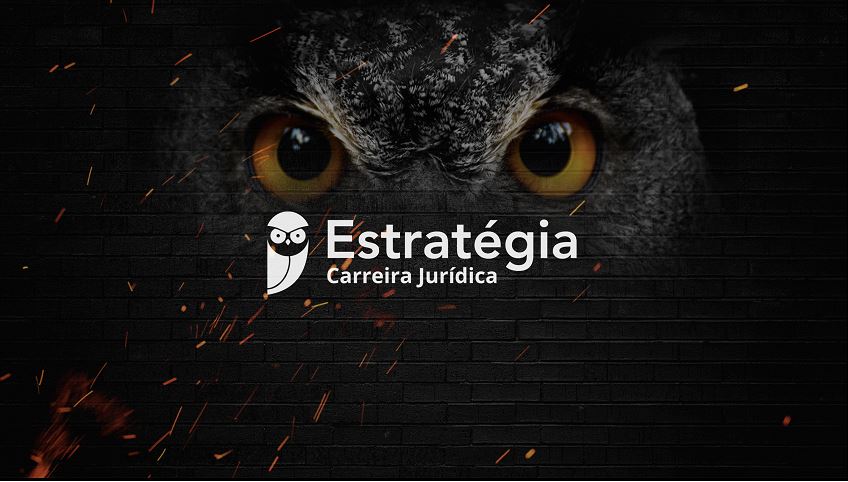 DIREITO AMBIENTAL	31.	Proteção especial ao bioma do Pantanal Mato-Grossense: inércia do Congresso Nacional em editar a lei regulamentadora	31.1.	Situação FÁTICA.	31.2.	Análise ESTRATÉGICA.	41.2.1.	Questão JURÍDICA.	41.2.2.	Verifica-se a omissão inconstitucional?	41.2.3.	Resultado final.	4DIREITO CONSTITUCIONAL	52.	Inelegibilidade por parentesco: ocupação, na mesma localidade, dos cargos de chefia dos Poderes Legislativo e Executivo por cônjuges/companheiros ou parentes até o segundo grau	52.1.	Situação FÁTICA.	52.2.	Análise ESTRATÉGICA.	52.2.1.	Questão JURÍDICA.	62.2.2.	Impede a ocupação dos cargos?	62.2.3.	Resultado final.	63.	Leis municipais e proibição do uso da “linguagem neutra”	73.1.	Situação FÁTICA.	73.2.	Análise ESTRATÉGICA.	73.2.1.	Questão JURÍDICA.	73.2.2.	Usurpada a competência da União?	83.2.3.	Resultado final.	84.	Lei do Plano Plurianual 2024-2027 do Estado da Paraíba: emenda parlamentar e cronograma de execução orçamentária e financeira para emendas individuais	84.1.	Situação FÁTICA.	94.2.	Análise ESTRATÉGICA.	94.2.1.	Violado o princípio da separação de poderes?	94.2.2.	Resultado final.	10DIREITO TRIBUTÁRIO	105.	Financiamento dos fundos de combate à pobreza: constitucionalidade do adicional de alíquota de ICMS	105.1.	Situação FÁTICA.	105.2.	Análise ESTRATÉGICA.	115.2.1.	Questão JURÍDICA.	115.2.2.	Tudo certo, Arnaldo?	115.2.3.	Resultado final.	11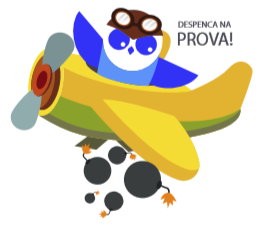 DIREITO AMBIENTALProteção especial ao bioma do Pantanal Mato-Grossense: inércia do Congresso Nacional em editar a lei regulamentadoraAÇÃO DIRETA DE INCONSTITUCIONALIDADE POR OMISSÃO1. Existe omissão inconstitucional relativamente à edição de lei regulamentadora da especial proteção do bioma Pantanal Mato-Grossense, prevista no art. 225, § 4º, in fine, da Constituição. 2. Fica estabelecido o prazo de 18 (dezoito) meses para o Congresso Nacional sanar a omissão apontada, contados da publicação da ata de julgamento. 3. Revela-se inadequada, neste momento processual, a adoção de provimento normativo de caráter temporário atinente à aplicação extensivo-analógica da Lei da Mata Atlântica (Lei nº 11.428, de 2006) ao Pantanal Mato-Grossense. 4. Não sobrevindo a lei regulamentadora no prazo acima estabelecido, caberá a este Tribunal determinar providências adicionais, substitutivas e/ou supletivas, a título de execução da presente decisão. 5. Nos termos do art. 24, §§ 1º a 4º, da CF/88, enquanto não suprida a omissão inconstitucional ora reconhecida, aplicam-se a Lei nº 6.160/2023, editada pelo Estado do Mato Grosso do Sul, e a Lei nº 8.830/2008, editada pelo Estado do Mato Grosso.ADO 63/MS, relator Ministro André Mendonça, julgamento finalizado em 06.06.2024 (Info STF 1140)Situação FÁTICA.Na ADO 63, a PGR sustenta que a Constituição Federal estabelece um elevado interesse público nacional (TODO o país) sobre o Pantanal Mato-grossense e, portanto, os bens públicos ou privados nessas áreas devem seguir um regime especial de utilização. Essa situação, em seu entendimento, requer uma gestão ambiental comum e uma atuação estatal uniforme, e não pulverizada, sobre a área. No entanto, até hoje não foi editada lei para regulamentar esse dispositivo constitucional e assegurar, de fato, a preservação do meio ambiente na exploração de recursos nesse bioma.O objetivo da PGR é que o STF reconheça a demora e defina um prazo para que o Legislativo regulamente o dispositivo. Até que isso ocorra, pede que seja aplicada provisoriamente a Lei da Mata Atlântica (Lei 11.428/2006).Análise ESTRATÉGICA.Questão JURÍDICA.CF/1988: “Art. 225. Todos têm direito ao meio ambiente ecologicamente equilibrado, bem de uso comum do povo e essencial à sadia qualidade de vida, impondo-se ao Poder Público e à coletividade o dever de defendê-lo e preservá-lo para as presentes e futuras gerações. (...) § 4º A Floresta Amazônica brasileira, a Mata Atlântica, a Serra do Mar, o Pantanal Mato-Grossense e a Zona Costeira são patrimônio nacional, e sua utilização far-se-á, na forma da lei, dentro de condições que assegurem a preservação do meio ambiente, inclusive quanto ao uso dos recursos naturais.Verifica-se a omissão inconstitucional?R: Pra variar...O Congresso Nacional está em mora na edição de lei regulamentadora específica para a proteção do bioma do Pantanal Mato-Grossense (CF/1988, art. 225, § 4º).A expressão “patrimônio nacional” prevista no dispositivo acima citado demanda um tratamento singular que, ao mesmo tempo, preserve a soberania nacional e dê especial proteção ao patrimônio que não é só dos brasileiros, mas de toda humanidade e das futuras gerações.Nesse contexto, passados mais de 35 anos da promulgação da CF/1988, está caracterizada uma conduta omissiva por parte do Congresso Nacional referente à não regulamentação das condições de utilização do patrimônio do Pantanal Mato-Grossense, inclusive quanto à exploração econômica adequada e sustentável dos seus recursos naturais.As referências aos “pantanais” e às “planícies pantaneiras”, previstas no Código Florestal (Lei nº 12.651/2012), são insuficientes para assegurar a adequada e sistêmica proteção do Pantanal Mato-Grossense. Ademais, a existência de leis estaduais que dispõem sobre a matéria não isenta a União da sua responsabilidade pela definição do marco legal a nível nacional, uma vez que apenas ela pode estabelecer a adequada dimensão da expressão “patrimônio nacional”.Resultado final.Com base nesses e em outros entendimentos, o Plenário, por maioria, julgou parcialmente procedente a ação para reconhecer a existência de omissão inconstitucional, fixando o prazo de 18 meses para que ela seja sanada, bem como firmou a tese anteriormente citada.DIREITO CONSTITUCIONALInelegibilidade por parentesco: ocupação, na mesma localidade, dos cargos de chefia dos Poderes Legislativo e Executivo por cônjuges/companheiros ou parentes até o segundo grauARGUIÇÃO DE DESCUMPRIMENTO DE PRECEITO FUNDAMENTALA inelegibilidade por parentesco (CF/1988, art. 14, § 7º) não impede que cônjuges, companheiros ou parentes em linha reta, colateral ou por afinidade, até o segundo grau, ocupem, concomitantemente e na mesma unidade da Federação, os cargos de chefe do Poder Executivo e de presidente da Casa Legislativa.ADPF 1.089/DF, relatora Ministra Cármen Lúcia, julgamento finalizado em 05.06.2024 (Info STF 1140)Situação FÁTICA.O Partido Socialista Brasileiro (PSB) ajuizou no STF a ADPF 1089 para impedir que parentes até segundo grau ocupem, simultaneamente, os cargos de chefia dos Poderes Legislativo e Executivo da mesma unidade federativa.Segundo a legenda, tem se tornado cada vez mais comum que pai e filho ocupem, ao mesmo tempo, a presidência da Casa Legislativa e a prefeitura ou governo estadual. O propósito da ação é evitar que, por exemplo, o presidente de uma Câmara Municipal seja filho do respectivo prefeito, ou que o presidente de uma Assembleia Legislativa estadual seja filho ou cônjuge do governador, e, ainda, que a presidência da Câmara dos Deputados ou do Senado Federal seja ocupada por filho ou parente até segundo grau do presidente da República.Análise ESTRATÉGICA.Questão JURÍDICA.CF/1988: Art. 14. A soberania popular será exercida pelo sufrágio universal e pelo voto direto e secreto, com valor igual para todos, e, nos termos da lei, mediante: (...) § 7º São inelegíveis, no território de jurisdição do titular, o cônjuge e os parentes consangüíneos ou afins, até o segundo grau ou por adoção, do Presidente da República, de Governador de Estado ou Território, do Distrito Federal, de Prefeito ou de quem os haja substituído dentro dos seis meses anteriores ao pleito, salvo se já titular de mandato eletivo e candidato à reeleição.(...) § 9º Lei complementar estabelecerá outros casos de inelegibilidade e os prazos de sua cessação, a fim de proteger a probidade administrativa, a moralidade para exercício de mandato considerada vida pregressa do candidato, e a normalidade e legitimidade das eleições contra a influência do poder econômico ou o abuso do exercício de função, cargo ou emprego na administração direta ou indireta.Impede ou deixa rolar?R: Rola aqui, rola acolá...O dispositivo constitucional mencionado, ao veicular regra de inelegibilidade reflexa, limita o exercício dos direitos políticos fundamentais, razão pela qual deve ser interpretado RESTRITIVAMENTE.Compete ao Poder Legislativo definir novas hipóteses de inelegibilidade, de modo que é defeso ao Poder Judiciário atuar como legislador positivo e editar norma geral e abstrata referente ao processo eleitoral, sob pena de ofensa ao princípio da separação dos Poderes.Nesse contexto, a ocupação simultânea das chefias do Poder Executivo e do Poder Legislativo nos âmbitos municipal, estadual e federal, por pessoas com alguma relação familiar, não representa, por si só, prejuízo à fiscalização dos atos do Executivo pelo Legislativo ou comprometimento do equilíbrio entre os Poderes, notadamente porque essa responsabilidade fiscalizatória cabe a todos os parlamentares da respectiva Casa Legislativa.Por outro lado, o Poder Judiciário pode examinar, quando provocado, casos concretos em que se demonstre que o exercício simultâneo das chefias do Poderes Legislativo e Executivo compromete os princípios republicano e da separação de Poderes.Resultado final.Com base nesses e outros entendimentos, o Plenário, por maioria, converteu o exame da medida cautelar em análise definitiva de mérito e julgou improcedente a ação.Leis municipais e proibição do uso da “linguagem neutra”ARGUIÇÃO DE DESCUMPRIMENTO DE PRECEITO FUNDAMENTALEncontram-se presentes os requisitos para a concessão da medida cautelar, pois: (i) há plausibilidade jurídica no que se refere à alegada usurpação da competência privativa da União para legislar sobre diretrizes e bases da educação nacional (CF/1988, art. 22, XXIV); e (ii) há perigo da demora na prestação jurisdicional, consubstanciado nos riscos sociais ou individuais que a execução provisória das leis questionadas geram imediatamente e nas prováveis repercussões decorrentes da manutenção de suas eficácias.ADPF 1.150 MC-Ref/GO, relator Ministro Alexandre de Moraes, julgamento virtual finalizado em 10.06.2024 (Info STF 1140)Situação FÁTICA.A Aliança Nacional LGBTI+ e a Associação Brasileira de Famílias Homotransafetivas apresentaram ao Supremo Tribunal Federal um conjunto de 18 processos contra leis municipais e uma lei estadual que proibiram o uso de linguagem neutra em seus territórios. As entidades afirmam que as leis violam direitos fundamentais como a liberdade de expressão e a liberdade de ensino ao proibir o uso da linguagem neutra, forma de comunicação que busca adotar termos neutros ao invés de femininos ou masculinos. Segundo as associações, a proibição acarreta censura a professores, que ficam impedidos de lecionar sobre o tema, e atinge a dignidade de pessoas não-binárias ao proibi-las de utilizarem a linguagem em que se sintam mais confortáveis. Além disso, relembram decisões do Supremo que reconheceram direitos da população LGBTI+.Análise ESTRATÉGICA.Questão JURÍDICA.CF/1988: “Art. 24. Compete à União, aos Estados e ao Distrito Federal legislar concorrentemente sobre: (...) IX - educação, cultura, ensino, desporto, ciência, tecnologia, pesquisa, desenvolvimento e inovação; (...) § 1º No âmbito da legislação concorrente, a competência da União limitar-se-á a estabelecer normas gerais. (Vide Lei nº 13.874, de 2019); § 2º A competência da União para legislar sobre normas gerais não exclui a competência suplementar dos Estados. (Vide Lei nº 13.874, de 2019); § 3º Inexistindo lei federal sobre normas gerais, os Estados exercerão a competência legislativa plena, para atender a suas peculiaridades. (Vide Lei nº 13.874, de 2019); § 4º A superveniência de lei federal sobre normas gerais suspende a eficácia da lei estadual, no que lhe for contrário. (Vide Lei nº 13.874, de 2019) (...) Art. 30. Compete aos Municípios: (...) II - suplementar a legislação federal e a estadual no que couber;”Usurpada a competência da União?R: Aparentemente, SIM!!!A competência privativa da União para legislar sobre diretrizes e bases da educação nacional impede que leis estaduais, distritais ou municipais estabeleçam regras gerais sobre ensino e educação e tratem de currículos, conteúdos programáticos, metodologias de ensino ou modos de exercício da atividade docente. Aos entes federativos subnacionais compete apenas editar regras e condições específicas para a adequação da lei nacional à realidade local (CF/1988, arts. 24, IX, §§ 1º ao 4º; e 30, II).Na espécie, as leis municipais impugnadas, ao disporem sobre a proibição da “linguagem neutra” ou “dialeto não binário” nas escolas e na Administração Pública em geral, extrapolaram a competência suplementar reconhecida aos municípios. Desse modo, houve uma inequívoca ingerência do Poder Legislativo municipal no currículo pedagógico das instituições de ensino vinculadas ao Sistema Nacional de Educação e, por conseguinte, submetidas à Lei de Diretrizes e Bases da Educação Nacional (Lei nº 9.394/1996), a qual impõe a observância dos princípios da liberdade de aprender, ensinar, pesquisar e divulgar o pensamento, além do pluralismo de ideias e de concepções pedagógicas e da promoção humanística, científica e tecnológica do País.Resultado final.Com base nesses e em outros entendimentos, o Plenário, por unanimidade, em apreciação conjunta, referendou a decisão que suspendeu os efeitos da Lei nº 1.528/2021 do Município de Águas Lindas de Goiás/GO, bem como a decisão que suspendeu os efeitos da Lei nº 2.342/2022 do Município de Ibirité/MG.Lei do Plano Plurianual 2024-2027 do Estado da Paraíba: emenda parlamentar e cronograma de execução orçamentária e financeira para emendas individuaisAÇÃO DIRETA DE INCONSTITUCIONALIDADEEncontram-se presentes os requisitos para a concessão da medida cautelar, pois: (i) há plausibilidade jurídica no que se refere ao direito alegado pelo requerente, no sentido de que os dispositivos impugnados são oriundos de emenda parlamentar apresentada sem a necessária pertinência com o projeto de lei orçamentária originariamente proposto pelo chefe do Poder Executivo; e (ii) há perigo da demora na prestação jurisdicional, decorrente de incertezas sobre a regular execução orçamentária e financeira, que geram impactos indesejados quanto aos deveres das autoridades públicas e potenciais responsabilizações pelo descumprimento de obrigações fiscais.ADI 7.643 MC-Ref/PB, relator Ministro Alexandre de Moraes, julgamento virtual finalizado em 10.06.2024 (Info STF 1140)Situação FÁTICA.O governador da Paraíba, João Azevêdo, questiona, por meio da ADI 7643, as alterações feitas pela Assembleia Legislativa estadual na lei que institui o Plano Plurianual (2024-2027) do estado. No processo, o governador alega que a Assembleia instituiu novos prazos para pagamento de emendas parlamentares individuais, apesar de já estarem previstos na Lei de Diretrizes Orçamentárias (LDO) estadual. Azevêdo diz que os dispositivos foram vetados pelo governo, mas os parlamentares derrubaram os vetos e mantiveram os trechos agora questionados no Plano Plurianual.Para o governo, manter os novos prazos para a execução de emendas viola princípios constitucionais em matéria orçamentária, como a previsibilidade e a segurança jurídica. Isso porque, de acordo com o Executivo estadual, os prazos são mais restritivos do que os estabelecidos pela LDO.Análise ESTRATÉGICA.Violado o princípio da separação de poderes?R: Com certeza!!!O texto constitucional prevê, como consequência dos princípios da separação dos Poderes e do devido processo legislativo orçamentário, a EXCLUSIVIDADE de iniciativa do chefe do Poder Executivo para proposições legislativas em matéria orçamentária (CF/1988, art. 165). Nesse contexto, o poder de emenda do Poder Legislativo submete-se a determinadas balizas, entre as quais uma relação de pertinência temática com a proposição original.Ademais, embora uma maior participação do Poder Legislativo seja positiva, deve-se impedir a inviabilização da execução orçamentária e financeira a cargo do Poder Executivo ou o prejuízo desproporcional do ciclo orçamentário.Na espécie, houve o estabelecimento de um cronograma de execução orçamentária e financeira com termo final no curso do exercício financeiro correspondente, o que não aparenta ser compatível com os princípios anteriormente mencionados. Além disso, verifica-se que (i) os prazos dispostos nas normas questionadas estão em desacordo com os previstos na lei estadual de diretrizes orçamentárias, promovendo um cenário de insegurança jurídica; e (ii) o conteúdo originado da emenda parlamentar interferiu na condução orçamentária diante do seu ciclo ordinário e das contingências de ordem técnica.Resultado final.Com base nesses e em outros entendimentos, o Plenário, por unanimidade, referendou a medida cautelar concedida para suspender, até o efetivo julgamento do mérito desta ação, a eficácia dos §§ 3º e 4º do art. 9º da Lei nº 13.040/2024 do Estado da Paraíba.DIREITO TRIBUTÁRIOFinanciamento dos fundos de combate à pobreza: constitucionalidade do adicional de alíquota de ICMSRECURSO EXTRAORDINÁRIOO art. 4º da Emenda Constitucional 42/2003 validou os adicionais instituídos pelos Estados e pelo Distrito Federal para financiar os Fundos de Combate à Pobreza.RE 592.152/SE, relator Ministro Cristiano Zanin, julgamento finalizado no Plenário Virtual em 10.06.2024 (Info STF 1140)Situação FÁTICA.O recurso foi apresentado pelo Estado de Sergipe contra decisão do TJ-SE que declarou a inconstitucionalidade da cobrança do adicional de alíquota de ICMS, prevista na Lei estadual 4.731/2002 e em dois decretos estaduais para financiar um fundo que o Estado estava a implementar. Segundo o TJ-SE, a norma foi editada antes da aprovação de uma lei complementar regulamentando o fundo, criado pela EC 31/2000, e, por isso, a cobrança não seria válida. Também entendeu que a edição da EC 42/2003 não validaria uma lei que seria originariamente inconstitucional.Análise ESTRATÉGICA.Questão JURÍDICA.EC nº 42/2003: “Art. 4º Os adicionais criados pelos Estados e pelo Distrito Federal até a data da promulgação desta Emenda, naquilo em que estiverem em desacordo com o previsto nesta Emenda, na Emenda Constitucional nº 31, de 14 de dezembro de 2000, ou na lei complementar de que trata o art. 155, § 2º, XII, da Constituição, terão vigência, no máximo, até o prazo previsto no art. 79 do Ato das Disposições Constitucionais Transitórias.”Tudo certo?R: Segueeeee o jogo!!!É constitucional o art. 4º da EC nº 42/2003, que tornou válidos os diplomas normativos concernentes a adicionais de alíquota do Imposto sobre Operações relativas à Circulação de Mercadorias e sobre Prestações de Serviços de Transporte Interestadual e Intermunicipal e de Comunicação (ICMS) instituídos pelos estados e pelo Distrito Federal para financiar os fundos de combate à pobreza.Conforme compreensão consolidada por ambas as Turmas do STF, o referido dispositivo legitimou esses adicionais, ainda que dissonantes com o disposto na EC nº 31/2000, de modo que houve a convalidação expressa dos acréscimos criados por leis estaduais na ausência de lei federal.Resultado final.Com base nesse entendimento, o Plenário, por unanimidade, reconheceu a existência de repercussão geral da questão constitucional suscitada (Tema 1.305 da repercussão geral) e reafirmou a jurisprudência dominante sobre a matéria para dar provimento ao recurso extraordinário, fixando a tese anteriormente citada.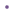 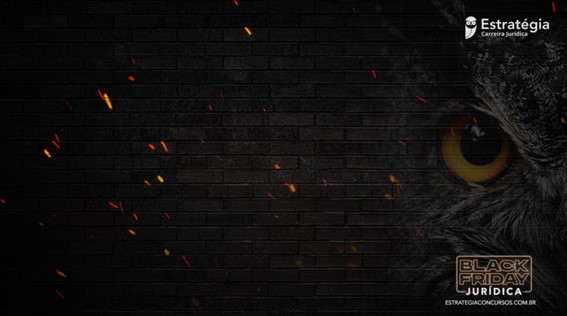 